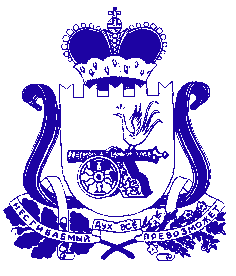 АДМИНИСТРАЦИЯ СМОЛЕНСКОЙ ОБЛАСТИП О С Т А Н О В Л Е Н И Еот  _________________  № ___________ О внесении изменений в Порядок предоставления субсидий в рамках реализации областной государственной программы «Экономическое развитие Смоленской области, включая создание благоприятного предпринимательского и инвестиционного климата» субъектам малого и среднего предпринимательства на создание и (или) обеспечение деятельности центра молодежного инновационного творчестваАдминистрация Смоленской области п о с т а н о в л я е т:Внести в Порядок предоставления субсидий в рамках реализации областной государственной программы «Экономическое развитие Смоленской области, включая создание благоприятного предпринимательского и инвестиционного климата» субъектам малого и среднего предпринимательства на создание и (или) обеспечение деятельности центра молодежного инновационного творчества, утвержденный постановлением Администрации Смоленской области от 13.12.2021 № 791, следующие изменения:  в пункте 8:- подпункт 8.9. изложить в следующей редакции: «8.9. Неотнесение субъекта малого или среднего предпринимательства - юридического лица на дату подачи заявления к иностранным юридическим лицам, в том числе местом регистрации которых является государство или территория, включенные в утверждаемый Министерством финансов Российской Федерации перечень государств и территорий, используемых для промежуточного (офшорного) владения активами в Российской Федерации (далее - офшорные компании), а также российскими юридическими лицами, в уставном (складочном) капитале которых доля прямого или косвенного (через третьих лиц) участия офшорных компаний в совокупности превышает 25 процентов (если иное не предусмотрено законодательством Российской Федерации), субъект малого или среднего предпринимательства - индивидуальный предприниматель является гражданином Российской Федерации. При расчете доли участия офшорных компаний в капитале российских юридических лиц не учитывается прямое и (или) косвенное участие офшорных компаний в капитале публичных акционерных обществ (в том числе со статусом международной компании), акции которых обращаются на организованных торгах в Российской Федерации, а также косвенное участие таких офшорных компаний в капитале других российских юридических лиц, реализованное через участие в капитале указанных публичных акционерных обществ.»;- в подпункте 8.11 после слов «полезных ископаемых» дополнить словами «и минеральных питьевых вод»;- подпункт 8.12 признать утратившим силу; 2) в абзаце шестом пункта 9 слова «Фонда социального страхования Российской Федерации» заменить словами «Фонда пенсионного и социального страхования Российской Федерации (далее – Фонд)», после слова «выданная» дополнить словами «Фондом или подписанная усиленной квалифицированной электронной подписью»;3) в абзаце втором пункта 10 слова «органов исполнительной власти» заменить словами «исполнительных органов»;4) в абзаце четвертом подпункта 11.2  пункта 11 слова «социального страхования Российской Федерации» исключить;5) в пункте 12:- абзац второй после слов «со дня принятия указанного решения» дополнить словами «путем направления электронного письма на адрес электронной почты, указанный в анкете субъекта малого или среднего предпринимательства (далее – электронное письмо). При этом днем получения электронного письма считается день получения Департаментом на адрес электронной почты Департамента электронного отчета от соответствующего почтового сервера о доставке электронного письма или ответного письма о получении электронного письма»;- абзац третий после слов «сроков его заключения» дополнить словами «путем направления электронного письма. При этом днем получения электронного письма считается день получения Департаментом на адрес электронной почты Департамента электронного отчета от соответствующего почтового сервера о доставке электронного письма или ответного письма о получении электронного письма»;6) в пункте 17 слова «Департамент Смоленской области по осуществлению контроля и взаимодействию с административными органами осуществляет» заменить словами «Органы государственного финансового контроля осуществляют»;7) в приложении № 2:- абзац девятый изложить в следующей редакции: «- с даты признания субъекта малого или среднего предпринимательства совершившим нарушение порядка и условий оказания поддержки прошло более одного года, за исключением случая более раннего устранения субъектом малого или среднего предпринимательства такого нарушения при условии соблюдения им срока устранения такого нарушения, установленного органом или организацией, оказавшими поддержку, а в случае, если нарушение порядка и условий оказания поддержки связано с нецелевым использованием средств поддержки или представлением недостоверных сведений и документов, с даты признания субъекта малого или среднего предпринимательства совершившим такое нарушение прошло более трех лет;»;- абзац тринадцатый изложить в следующей редакции: «- не относится к иностранным юридическим лицам, в том числе местом регистрации которых является государство или территория, включенные в утверждаемый Министерством финансов Российской Федерации перечень государств и территорий, используемых для промежуточного (офшорного) владения активами в Российской Федерации, а также российскими юридическими лицами, в уставном (складочном) капитале которых доля прямого или косвенного (через третьих лиц) участия офшорных компаний в совокупности превышает 25 процентов (если иное не предусмотрено законодательством Российской Федерации) (для юридических лиц)/ является гражданином Российской Федерации (для индивидуальных предпринимателей) (нужное подчеркнуть);»;- абзац шестнадцатый после слов «полезных ископаемых» дополнить словами «и минеральных вод»;- абзац семнадцатый признать утратившим силу; - в абзаце двадцать третьем слова «Департаментом Смоленской области по осуществлению контроля и взаимодействию с административными органами» заменить словами «органами государственного финансового контроля»;8) приложение № 7 признать утратившим силу;Временно исполняющий обязанностиГубернатора Смоленской области                                                                 В.Н. Анохин